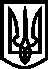 УКРАЇНА ВИКОНАВЧИЙ КОМІТЕТМЕЛІТОПОЛЬСЬКОЇ МІСЬКОЇ  РАДИЗапорізької областіР О З П О Р Я Д Ж Е Н Н Яміського голови11.01.2022										№ 3-рПро проведення загальноміського фестивалю дитячого читання«Найрозумніший фантазер»Керуючись Законом України «Про місцеве самоврядування в Україні», відповідно до Стратегії популяризації української мови до 2030 року «Сильна мова – успішна держава», Стратегії розвитку бібліотечної справи в Україні до 2025 року «Якісні зміни бібліотек для забезпечення сталого розвитку України», з метою підвищення рівня культурного розвитку дітей через заохочення їх до системного читання літературиЗОБОВ’ЯЗУЮ:1.	Провести з 17 січня до 22 квітня 2022 року в Центральній дитячій бібліотеці загальноміський фестиваль дитячого читання «Найрозумніший фантазер».2. Затвердити Положення про проведення загальноміського фестивалю дитячого читання «Найрозумніший фантазер» згідно з додатком 1.3. Затвердити склад конкурсної комісії з визначення переможців загальноміського фестивалю дитячого читання «Найрозумніший фантазер» згідно з додатком 2.4. Контроль за виконанням цього розпорядження покласти на заступника міського голови з питань діяльності виконавчих органів ради Семікіна М.Мелітопольський міський голова					Іван ФЕДОРОВДодаток 1до розпорядження міського головивід 11.01.2022 № 3-рПоложення про проведення загальноміського фестивалю дитячого читання «Найрозумніший  фантазер»Загальні положенняФестиваль проводиться в рамках реалізації Стратегії популяризації української мови до 2030 року «Сильна мова – успішна держава» та Стратегії розвитку бібліотечної справи в Україні до 2025 року «Якісні зміни бібліотек для забезпечення сталого розвитку України».Фестиваль дитячого читання «Найрозумніший фантазер» (далі – Фестиваль) є відкритим і проводиться як творче змагання учнів 5-х та 6-х класів в усіх загальноосвітніх школах, ліцеях, учбово-виховних комплексах міста Мелітополя. Організаторами Фестивалю є Централізована бібліотечна система управління культури та молоді Мелітопольської міської ради Запорізької області. Співорганізатори – управління культури та молоді Мелітопольської міської ради Запорізької області, управління освіти Мелітопольської міської ради Запорізької області.Фестиваль проводиться на базі Центральної дитячої бібліотеки (просп. Богдана Хмельницького, 5), бібліотеки-філії № 1 (бульв. 30-річчя Перемоги, 7), бібліотеки-філії № 3 (вул. Інтеркультурна, 424), бібліотеки-філії № 5 (вул. Дружби, 220), загальноосвітніх закладів управління освіти Мелітопольської міської ради Запорізької області.Мета проведення ФестивалюПідвищення рівня культурного та інформаційного розвитку дітей через заохочення їх до системного читання найкращої української літератури та літератури інших народів світу.Сприяння створенню належних умов для рівного доступу до джерел інформації незалежно від рівня розвитку дитини, її інтелектуальних можливостей та місця проживання.Підвищення суспільного значення і ролі шкільних та міських бібліотек, що обслуговують дітей, в процесі соціальної адаптації та набуття ними культурної компетентності.Завдання ФестивалюЗалучення до участі дітей відповідного віку.Розвиток в учнів навичок самостійної роботи з книгою та всесвітньою мережею «Інтернет», підвищення ефективності процесу читання, осмислення та творчої інтерпретації прочитаного.Популяризація найкращої української літератури для дітей та надбань світової літературної спадщини.Привернення уваги громадськості, державних та недержавних установ і організацій, засобів масової інформації до проблем дитячого читання.2                           Продовження додатка 1Умови проведення ФестивалюФестиваль проводиться серед дітей віком 10-12 років (учні 5-х та 6-х класів) у три етапи: І – «Інтелектуальний» з 17 січня до 20 березня 2022 року;ІІ – «Віртуальний» з 21 березня до 10 квітня 2022 року;ІІІ – «Фінальний» (підбиття підсумків, голосування за «Приз глядацьких симпатій») з 11 до 18 квітня 2022 року.Завершення фестивалю відбудеться 22 квітня 2022 року (до Всесвітнього дня книги і авторського права).Додаткова інформація щодо проведення Фестивалю (анонси, програма кожного етапу, рекомендована література для підготовки до виконання вимог фестивалю) буде надаватися Центральною дитячою бібліотекою м. Мелітополя за адресою: просп. Богдана Хмельницького, 5, м. Мелітополь,                                            тел. (0619) 420425 та на офіційній сторінці Фестивалю https://www.facebook.com/groups/fantazer.Проведення всіх етапів конкурсу відбуватиметься з дотриманням карантинних норм відповідно до постанови Кабінету Міністрів України від 09.12.2020 № 1236 «Про встановлення карантину та запровадження обмежувальних протиепідемічних заходів з метою запобігання поширенню на території України гострої респіраторної хвороби COVID-19, спричиненої коронавірусом SARS-CoV-2».Порядок підбиття підсумківДля підбиття підсумків на І, ІІ етапах Фестивалю створюється конкурсна комісія з залученням профільних фахівців, склад якої затверджується розпорядженням міського голови.Інформацію про учасників та переможців Фестивалю буде висвітлено на сайтах Мелітопольської міської ради Запорізької області, управління культури та молоді Мелітопольської міської ради Запорізької області, Централізованої бібліотечної системи управління культури та молоді Мелітопольської міської ради Запорізької області, на офіційній сторінці Фестивалю https://www.facebook.com/groups/fantazer, місцевих засобах масової інформації та соціальних мережах.______________________________Начальник управліннякультури та молоді                                                          Євгенія ПОДЛИПЕНКОДодаток 2до розпорядження міського головивід 11.01.2022 № 3-рСклад конкурсної комісії з визначення переможців загальноміського фестивалю дитячого читання «Найрозумніший фантазер»	_____________________________Начальник управління культури та молоді                                                         Євгенія ПОДЛИПЕНКОСемікін МихайлоОлександрович заступник міського голови з питань діяльності виконавчих органів ради, голова конкурсної комісіїПодлипенко ЄвгеніяВалеріївнаначальник управління культури та молоді, заступник голови конкурсної комісіїДолинська Юлія Анатоліївназаступник директора Централізованої бібліотечної системи з питань організації роботи з дітьми, секретар комісіїЧлени конкурсної комісії:Члени конкурсної комісії:Єфименко Інна Сергіївнадиректор Централізованої бібліотечної системиКривошликоваЛюбов Федорівна провідний методист Централізованої бібліотечної системиШевцова Алла Володимирівназавідувач відділу Центральної дитячої бібліотекиЛень МаргаритаАндріївнаконсультант комунальної установи «Центр професійного розвитку педагогічних працівників» Мелітопольської міської ради Запорізької областіВолкова СвітланаВолодимирівнабібліотекар ЗОШ №14Молчанова ВіраАркадіївназавідувач бібліотеки Мелітопольської загальноосвітньої школи І-ІІІ               ступенів № 4 Мелітопольської міської ради Запорізької області